В целях реализации пункта совещания у Заместителя Председателя Правительства Российской Федерации Д.Н. Козака от 27.06.2014 №ДК-П9-127пр, в соответствии с приказом Министерства строительства и жилищно-коммунального хозяйства Российской Федерации от 08.08.2014 №447/пр «Об утверждении формы комплекса мер по развитию жилищно-коммунального хозяйства субъекта Российской Федерации» Администрация Кощинского сельского поселения Смоленского района Смоленской области   Постановляет:1. Утвердить прилагаемый план мероприятий  «Развитие жилищно-коммунального хозяйства на территории муниципального образования  Кощинского сельского поселения Смоленского района  Смоленской области на 2014-2020 годы» (далее  – План).2. Обнародовать настоящее постановление  на информационном стенде и официальном сайте  Администрации Кощинского сельского поселения Смоленского района Смоленской области.3.Контроль за исполнением  указанного постановления  оставляю за собой.И.п. Главы Администрации Кощинского сельского поселения          Смоленского района Смоленской области                                 Н.В.Филатова   УТВЕРЖДЕН                                                                              постановлением Администрации                                                                           Кощинского сельского поселения                                                                   Смоленского района Смоленской области                                                                    от 24.09.2015 № 77                           ПЛАНмероприятий «Развитие жилищно-коммунального хозяйства Кощинского сельского поселения Смоленского района Смоленской области на 2014-2020 годы»1. ОБЩАЯ ХАРАКТЕРИСТИКАПлан мероприятий направлен на создание благоприятных и безопасных условий проживания граждан и активизацию работы по реформированию жилищно-коммунального хозяйства, обеспечение надежного и устойчивого обслуживания потребителей коммунальных услуг, снижение сверхнормативного износа объектов коммунальной инфраструктуры, модернизацию этих объектов за счет внедрения энергосберегающих технологий, разработку и внедрение мер по стимулированию эффективного и рационального хозяйствования организаций коммунального комплекса, максимальное использование всех доступных ресурсов. Общая площадь жилых помещений в Кощинском сельском поселении по состоянию на 1 января 2015 г. составляет  35351,9 тыс. кв. метров. Всего в поселении 40 многоквартирных домов общей жилой площадью 30240,2 тыс. кв. метров, и 51 дом блокированной застройки, общей площадью 5111,7 тыс. кв. метров. Качество жилищного фонда, его состояние и технические показатели, особенно в сфере энергоэффективности, не соответствуют современным требованиям. Актуальными проблемами остаются изношенность инженерных сетей многоквартирных домов и отсутствие системы учета потребления коммунальных ресурсов. Отсутствие приборов учета приводит к сверхнормативному потреблению коммунальных услуг. Оснащение приборами учета энергоресурсов позволит вести учет потребления и взимать плату с населения за фактическое потребление коммунальных услуг. Осуществление комплекса мероприятий по капитальному ремонту общего имущества многоквартирных домов необходимо для предупреждения прироста ветхого и аварийного жилищного фонда, а также для обеспечения комфортного и безопасного проживания граждан в многоквартирных домах.В целях реализации положений Жилищного кодекса Российской Федерации, регулирующих вопросы управления многоквартирными домами и направленных на обеспечение благоприятных и безопасных условий проживания граждан, надлежащего содержания общего имущества в многоквартирном доме на территории   района необходимо предусматривать действенные меры контроля над реализацией управления собственниками помещений многоквартирными домами. Общее состояние водопроводных сетей неудовлетворительное. Многие из них имеют практически 100% износ, и, как следствие, проходят частые порывы. Утечки и неучтенный расход воды в системах водоснабжения составляют более 30 процентов. Одним из последствий такого положения стало обострение проблемы обеспечения населения питьевой водой нормативного качества и в достаточном количестве.- канализационные сети 6,54 км;- очистные сооружения  1 единица.Вопрос о реконструкции сетей водоотведения и очистных сооружений в сельской местности не решается, проблемные вопросы усугубляются. Нормативный срок эксплуатации основных магистральных и дворовых сетей канализации превышает допустимый. Процент износа составляет более 70%.Высокий уровень износа и технологическая отсталость объектов коммунальной инфраструктуры  связаны  с проводившейся в предыдущие годы тарифной политикой, которая не обеспечивала реальных финансовых потребностей организаций коммунального комплекса в модернизации основных фондов, не формировала стимулов к сокращению затрат. При этом стоимость жилищно-коммунальных услуг для населения в последние годы значительно возросла. Действующий в большинстве случаев затратный метод формирования тарифов на услуги водоснабжения с использованием нормативной рентабельности не стимулирует организации коммунального комплекса к снижению собственных издержек.	Для повышения качества коммунальных услуг, снижения износа основных фондов, решения экологических вопросов необходимо обеспечить масштабную реализацию инвестиционных проектов модернизации объектов коммунального комплекса. Привлечение инвестиционных и заемных средств на длительный период могло бы позволить организациям коммунального комплекса снизить издержки предоставления коммунальных услуг, обеспечить возвратность кредитов и окупаемость инвестиций без значительного повышения тарифов.	Реализация Плана будет способствовать концентрации и эффективному использованию финансовых, социально-экономических ресурсов в целях решения проблем, связанных с повышением качества и надежности предоставления жилищно-коммунальных услуг населению, качества жилищного обеспечения и, как следствие, повышением качества жизни населения поселения. 	Реализация Плана обеспечит комплекс мер, направленных на обеспечение необходимого качества жилищно-коммунальных услуг и нормативной надежности систем коммунальной инфраструктуры, повышение энергоэффективности систем коммунальной инфраструктуры и жилищного фонда, оптимизацию затрат на производство коммунальных ресурсов и эксплуатации жилищного фонда. Создаст условия для повышения  открытости, качества и общественного контроля осуществления функций государственного регулирования, процедур выработки и реализации решений по защите интересов потребителей товаров (услуг) субъектов естественных монополий, осуществляющих регулируемые виды деятельности.2. ЦЕЛИ РАЗРАБОТКИ ПЛАНАЦелями «дорожной карты» являются:- развитие жилищно-коммунального хозяйства как важного ресурса социально-экономического развития, социальной стабильности и благополучия населения;- создание благоприятных условий для привлечения инвестиций и устойчивого развития сферы жилищно-коммунального хозяйства; - повышение   открытости, качества и гражданского (общественного) контроля осуществления функций государственного регулирования, процедур выработки и реализации решений;-улучшение условий проживания граждан;-улучшение состояния многоквартирного жилищного фонда;- предотвращение вредного воздействия отходов производства и потребления на здоровье человека и окружающую среду;- вовлечение отходов в хозяйственный оборот в качестве дополнительных источников сырья.3. ОСНОВНЫЕ МЕРОПРИЯТИЯ, НАПРАВЛЕННЫЕ НА ПОВЫШЕНИЕ ЭФФЕКТИВНОСТИ И КАЧЕСТВА ПРЕДОСТАВЛЯЕМЫХ УСЛУГ В СФЕРЕ ЖИЛИЩНО-КОММУНАЛЬНОГО ХОЗЯЙСТВА  НА ТЕРРИТОРИИ КОЩИНСКОГО СЕСЛЬСКОГО ПОСЕЛЕНИЯ СМОЛЕНСКОГО РАЙОНА СМОЛЕНСКОЙ ОБЛАСТИ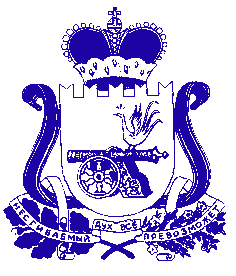 АДМИНИСТРАЦИЯ КОЩИНСКОГО СЕЛЬСКОГО ПОСЕЛЕНИЯСМОЛЕНСКОГО РАЙОНА СМОЛЕНСКОЙ ОБЛАСТИПОСТАНОВЛЕНИЕ от 24 сентября  2015г.                      №  77                                  Об утверждении плана мероприятий  «Развитие жилищно-коммунального хозяйства Кощинского  сельского поселения Смоленского района Смоленской области  на 2014-2020 годы» № п/пНаименование мероприятияОжидаемый результатМеханизм реализацииИндикаторыСрок исполненияОтветственные исполнители1234567I. Обеспечение информационной открытости и подконтрольности жилищно-коммунального хозяйстваI. Обеспечение информационной открытости и подконтрольности жилищно-коммунального хозяйстваI. Обеспечение информационной открытости и подконтрольности жилищно-коммунального хозяйстваI. Обеспечение информационной открытости и подконтрольности жилищно-коммунального хозяйстваI. Обеспечение информационной открытости и подконтрольности жилищно-коммунального хозяйстваI. Обеспечение информационной открытости и подконтрольности жилищно-коммунального хозяйстваI. Обеспечение информационной открытости и подконтрольности жилищно-коммунального хозяйства1.Создание и обеспечение деятельности общественного совета по вопросам жилищно-коммунального хозяйства (далее – общественный совет в сфере ЖКХ) Оказание содействия  в осуществлении муниципального жилищного контроля;вовлечение общественности в общественный контроль ЖКХАкт Смоленской области  о создании общественных советов в сфере ЖКХ, утверждении примерного положения об общественном совете и осуществлении мониторинга деятельности указанных советовСоздание общественного совета в сфере ЖКХ, обеспечение деятельности -постоянноАдминистрация муниципального образования2.Проведение мониторинга:а) дебиторской задолженности организаций, осуществляющих управление(обслуживание) многоквартирными домами (далее – МКД), по оплате ресурсов, необходимых для предоставления коммунальных услуг;б) кредиторской задолженности РСО по оплате топливно-энергетических ресурсов, использованных для поставок ресурсов, необходимых для предоставления коммунальных услуг;в) дебиторской задолженности населения за жилищно-коммунальные услугиПовышение прозрачности и подконтрольности сферы ЖКХ для граждан, органов государственной и муниципальной власти, общественных организаций;повышение эффективности работы управляющих организаций, РСО;обеспечение доступа граждан к необходимой информации в сфере ЖКХАкт Смоленской области  об утверждении порядка осуществления мониторингаПостоянноАдминистрация муниципального образованияII. Содержание жилищного фонда, в том числе государственное регулирование деятельности по управлению многоквартирными домамиII. Содержание жилищного фонда, в том числе государственное регулирование деятельности по управлению многоквартирными домамиII. Содержание жилищного фонда, в том числе государственное регулирование деятельности по управлению многоквартирными домамиII. Содержание жилищного фонда, в том числе государственное регулирование деятельности по управлению многоквартирными домамиII. Содержание жилищного фонда, в том числе государственное регулирование деятельности по управлению многоквартирными домамиII. Содержание жилищного фонда, в том числе государственное регулирование деятельности по управлению многоквартирными домамиII. Содержание жилищного фонда, в том числе государственное регулирование деятельности по управлению многоквартирными домами4.Приведение договоров управления (обслуживания) многоквартирными домами, заключенных после 20.04.2013 года, в соответствие с постановлениями Правительства Российской Федерации от 03.04.2013 № 290 «О минимальном перечне услуг и работ, необходимых для обеспечения надлежащего содержания общего имущества в многоквартирном доме, и порядке их оказания и выполнения» и от 15.05.2013 № 416 «О порядке осуществления деятельности по управлению многоквартирными домами»Соответствие договоров управления МКД федеральному законодательству;повышение эффективности работы лиц, осуществляющих управление МКД;защита законных прав и интересов собственников помещений в МКД;эффективное управление МКДАкт Смоленской области  об утверждении порядка и графика приведения договоров управления МКД в соответствие с установленными требованиями с разбивкой по муниципальным  образованиям, предусматривающий, в том числе, ответственных лиц и периодичность представления информации о реализации графика не реже 1 раза в квартал  Количество МКД, в которых договоры управления приведены в соответствие с установленными требованиями (от общего количества МКД на территории МО) – 45% 2016 -2018г.ЖКХАдминистрация муниципального образованияIII. Функционирование муниципальной программы системы капитального ремонта общего имущества в многоквартирных домахIII. Функционирование муниципальной программы системы капитального ремонта общего имущества в многоквартирных домахIII. Функционирование муниципальной программы системы капитального ремонта общего имущества в многоквартирных домахIII. Функционирование муниципальной программы системы капитального ремонта общего имущества в многоквартирных домахIII. Функционирование муниципальной программы системы капитального ремонта общего имущества в многоквартирных домахIII. Функционирование муниципальной программы системы капитального ремонта общего имущества в многоквартирных домахIII. Функционирование муниципальной программы системы капитального ремонта общего имущества в многоквартирных домах5.Принятие и реализация краткосрочных (сроком до трех) планов реализации региональной  программы капитального ремонта общего имущества в многоквартирных домахУлучшение условий проживания граждан; улучшение состояния многоквартирного жилого фонда Постановление Администрации Смоленской области от 03.07.2014 №483 «Об утверждении Порядка утверждения краткосрочных планов реализации региональной программы капитального ремонта общего имущества в многоквартирных домах, расположенных на территории Смоленской области1. Объем (%) от выполнения капитального ремонта МКД (план/факт).2. Объем (руб.) средств, израсходованных на проведение капитального ремонта РПКР (план/факт)ежегодноАдминистрация муниципального образования6.Получение и использование средств федеральной поддержки государственной корпорации – Фонда содействия реформированию жилищно-коммунального хозяйства (далее – Фонд ЖКХ) для со финансирования капитального ремонта МКДПолучение дополнительных средств для проведения капитального ремонта многоквартирных домов; увеличение объема проводимого капитального ремонта многоквартирных домовРешение правления Фонда содействия реформированию жилищно-коммунального хозяйства от 21.07.2014, протокол №513 о рассмотрении заявки Смоленской области на предоставление финансовой поддержки за счет средств государственной корпорации – Фонда содействия реформированию жилищно-коммунального хозяйства на проведение капитального ремонта многоквартирных домов Соотношение (%, кв.м.) запланированного объема капитального ремонта и фактически проведенного капитального ремонта Ежегодно в соответствии  с выделяемыми финансовыми лимитамиЖКХАдминистрация муниципального образования7.Осуществление мониторинга и контроля функционирования программы капитального ремонта общего имущества в многоквартирных домах с направлением не реже одного раза в полугодие информации о результатах проделанной работы в государственную корпорацию – Фонд содействия реформированию жилищно-коммунального хозяйства для последующего предоставления в Минстрой РоссииПовышение прозрачности и подконтрольности функционирования региональных систем капитального ремонта общего имущества в многоквартирных домахРешение правления Фонда содействия реформированию жилищно-коммунального хозяйства от 16.09.2014, протокол №521 «Об утверждении новой редакции Порядка проведения мониторинга реализации региональных  программ и выполнения условий предоставления финансовой поддержки за счет средств Фонда, предусмотренных Федеральным законом от 21.07.2007 №185 ФЗ «О Фонде содействия реформированию жилищно-коммунального хозяйства» 1.Объем (%)от выполнения капитального ремонта МКД (план/факт).2.Объем (рубли) средств, израсходованных на проведение капитального ремонта ПКР (план/факт)Постоянно, начиная с 2016г.ЖКХ Администрация муниципального образованияIV. Модернизация объектов жилищно-коммунального хозяйстваIV. Модернизация объектов жилищно-коммунального хозяйстваIV. Модернизация объектов жилищно-коммунального хозяйстваIV. Модернизация объектов жилищно-коммунального хозяйстваIV. Модернизация объектов жилищно-коммунального хозяйстваIV. Модернизация объектов жилищно-коммунального хозяйстваIV. Модернизация объектов жилищно-коммунального хозяйства8.Утверждение программ комплексного развития систем коммунальной инфраструктуры муниципального образования Обеспечение  качественного и бесперебойного электро-, газо-, тепло-, водоснабжения и водоотведения новых объектов капитального строительства и существующих потребителейОпределяется уставом муниципального образованияЗавершение работы  - 2015г., далее постоянно по мере необходимостиАдминистрация муниципального образования9.Осуществление мониторинга разработки и утверждения программ комплексного развития систем коммунальной инфраструктуры поселения Смоленского района Смоленской области  (в соответствии с Приказом Федерального агентства по строительству и жилищно-коммунальному хозяйству от 28.10.2013№397/ГС «О порядке осуществления мониторинга разработки и утверждения программ комплексного развития систем коммунальной инфраструктуры поселений, городских округов)Определение и координация мероприятий , направленных на качественное и бесперебойное обеспечение  электро-, газо-, тепло-, водоснабжения и водоотведения новых объектов капитального строительства, и существующих потребителей, позволяющих решать вопросы на межмуниципальном уровне с учетом интересов Смоленской областиОпределяется уставом муниципального образованияЖКХ Администрация муниципального образования10.Выявление и постановка на учет бесхозяйных объектов жилищно-коммунального хозяйстваОбеспечение надежного ресурсоснабжения потребителейАкт Смоленской области   об организации работы по выявлению и постановке на учет бесхозяйных объектов жилищно-коммунального хозяйства1. Количество (шт.) выявленных бесхозяйных объектов жилищно-коммунального хозяйства2. Количество (шт.) выявленных бесхозяйных объектов жилищно-коммунального хозяйства, права собственности на которые зарегистрированыПостоянно по мере необходимостиАдминистрация муниципального образования11.Регистрация в установленном порядке прав собственности на объекты жилищно-коммунального хозяйстваСоздание условий для привлечения инвестиций в сферу жилищно-коммунального хозяйства Акт Смоленской области  о регистрации прав собственности на объекты жилищно-коммунального хозяйстваКоличество (%) зарегистрированных в установленном порядке объектов жилищно-коммунального хозяйства по отношению к общему количеству таких объектов: - 2015 год -50%;- 2016 год – 55%;- 2017 год – 60%;- 2018 год – 65%;- 2019 год – 70%;- 2020 год – 75%Постоянно, 
по мере необходимостиАдминистрация муниципального образования12.Утверждение схем водоснабжения и водоотведения, теплоснабжения  (в соответствии с Приказом Минстроя России от 21.03.2014 № 111/пр «Об утверждении Порядка осуществления мониторинга разработки и утверждения схем теплоснабжения поселений, городских округов с численностью населения менее чем пятьсот тысяч человек» и Приказом Минстроя России от 21.03.2014 № 110/пр «Об утверждении Порядка осуществления мониторинга разработки и утверждения схем водоснабжения и водоотведения»)Создание условий для привлечения инвестиций в сферу жилищно-коммунального хозяйстваОпределяется уставом муниципального образования  Постоянно по  мере необходимостиАдминистрация муниципального образования13.Актуализация схем водоснабжения и водоотведения, теплоснабженияПостоянно, по мере необходимостиАдминистрация муниципального образования14.Проведение оценки эффективности управления муниципальными унитарными предприятиями, осуществляющими деятельность в сферах водоснабжения и водоотведения, теплоснабжения (далее – УП) (в соответствии с совместным Приказом Минэкономразвития России № 373/пр, Минстроя России №428 от 07.07.2014 «Об утверждении методических рекомендаций по установлению рекомендуемых показателей эффективности управления государственными и муниципальными предприятиями, осуществляющими деятельность в сфере жилищно-коммунального хозяйства, и рекомендуемых критериев оценки эффективности управления государственными и муниципальными предприятиями осуществляющими деятельность в сфере жилищно-коммунального хозяйства)Создание актуальной информационной базы о состоянии УП; Создание условий для привлечения инвестиций в сферу жилищно-коммунального хозяйстваПорядок организации работы устанавливается Департаментом Смоленской области по строительству и жилищно-коммунальному хозяйствуКоличество (шт, %) УП, в отношении которых проведена оценка эффективности, подготовлены соответствующие заключения по отношению к общему количеству УП, фактически осуществляющих деятельность на территории Смоленской области: - 2015 год – 100% ежегодноАдминистрация муниципального образования15.Актуализация графиков передачи в концессию имущества  неэффективных УП в соответствии с типовой формой, подготовленной Минстроем России (в соответствии с совместным Приказом Минэкономразвития России № 373/пр, Минстроя России № 428 от 07.07.2014 «Об утверждении методических рекомендаций по установлению рекомендуемых показателей эффективности управления государственными и муниципальными предприятиями, осуществляющими деятельность в сфере жилищно-коммунального хозяйства, и рекомендуемых критериев оценки эффективности управления государственными и муниципальными предприятиями, осуществляющими деятельность в сфере жилищно-коммунального хозяйства»)Создание условий для привлечения инвестиций в сферу жилищно-коммунального хозяйстваПорядок организации работы устанавливается Департаментом Смоленской области по строительству и жилищно-коммунальному хозяйству2016 год, далее - постоянноАдминистрация муниципального образования16.Размещение в открытом доступе на сайте Минстроя России актуализированных графиков передачи объектов коммунальной инфраструктуры неэффективных УП  в концессию и соответствующей конкурсной документации2016 год, далее - постоянноАдминистрация муниципального образования17.Передача частным операторам  на основе концессионных соглашений объектов жилищно-коммунального хозяйства, в том числе всех УП, осуществляющих неэффективное управлениеПривлечение инвестиций для модернизации объектов жилищно-коммунального хозяйства;повышение качества коммунальных услуг.Порядок организации работы устанавливается  Департаментом Смоленской области по строительству и жилищно-коммунальному хозяйству Увеличение доли заемных средств в общем объеме капитальных вложений в системы теплоснабжения, водоснабжения, водоотведения и очистки сточных вод до 30 процентов (Указ Президента Российской Федерации от 7 мая 2012 г. №600)2016 - 2017 годы, далее – постоянно по мере необходимостиАдминистрация муниципального образования18.Анализ качества предоставления услуг водоснабжения и водоотведения в МОПовышение качества коммунальных услугОрганизация мониторинга качества коммунальных услугЖКХ, Администрация муниципального образования19.Утверждение планов мероприятий до 2020 года, направленных на доведение до надлежащего качества услуг по водоснабжению и водоотведению, предусматривающих обеспечение 90% населения доброкачественной питьевой водойОбеспечение населения качественными услугами в сфере водоснабжения и водоотведенияОпределяется актом органа местного самоуправления Смоленского района Смоленской областиОбеспечение 90% населения питьевой водой, соответствующей  нормативному уровню качества2015 - 2016 годы, далее – постоянно по мере необходимостиАдминистрация муниципального образования20.Определение плановых значений снижения количества аварий и чрезвычайных ситуаций при производстве, транспортировке и распределении питьевой воды не менее чем в полтора раза к 2017 годуОбеспечение населения качественными услугами в сфере водоснабжения и водоотведенияОпределяется актом органов местного самоуправления Смоленского района Смоленской областиСокращение количества аварий и чрезвычайных ситуаций при производстве, транспортировке и распределении питьевой воды, в процентах к уровню 2014 года:- 2015 год – 95,5%; - 2016 год – 85%; - 2017 год – 78 %; - 2018 год – 67%; - 2019 год – 67 %; - 2020 год – 67%2015 годАдминистрация муниципального образования21.Проведение технического обследования централизованных систем водоснабжения и водоотведенияАктуализация информации о состоянии систем централизованного водоснабжения и водоотведенияКоличество организаций (по доле отпускаемой воды), прошедших техническое обследование:- 2015 год – 10%,- 2016 год – 20%;- 2017 год -40%;- 2018 год – 70%;- 2019 год – 90%;- 2020 год – 100. 2016 годАдминистрация муниципального образования 22.Утверждение программ производственного контроля качества питьевой водыПовышение качества питьевой водыОрганизация работы в соответствии с порядком, утверждаемым органами местного самоуправленияДоля организаций осуществляющих холодное водоснабжение утвердивших программу производственного контроля качества питьевой воды (%):- 2015 год – 99%;- 2016 год – 99%;- 2017 год до 2020 года – 100%2015 год, далее – постоянно по мере необходимостиАдминистрация муниципального образования, ресурсоснабжающие организации 23.Формирование, актуализация и сопровождение перечня приоритетных инвестиционных проектов  МО в сфере водоснабжения и водоотведенияПривлечение инвестиций в сферу водоснабжения и водоотведения, повышение качества предоставляемых услугНа основании программ комплексного развития  муниципальных образований , утвержденных органами местного самоуправления 1. Объем (%, рубли) фактически привлеченных кредитных средств в соответствии с рассмотренными и поддержанными регионом инвестиционными проектами по отношению к объему капитальных вложений.2. Количество (шт., %) фактически реализованных инвестиционных проектов по отношению к общему количеству, запланированных к реализации инвестиционных проектовПостоянноАдминистрация муниципального образования24.Определение гарантирующей организации в сфере водоснабжения и водоотведенияОпределение гарантирующей организации с установлением зоны ее деятельностиРешение органа местного самоуправления поселения, о наделении организации, осуществляющей холодное водоснабжение и (или) водоотведение, статусом гарантирующей организации с указанием зоны ее деятельности2015 год, далее – постоянно по мере необходимостиАдминистрация муниципального образования25.Определение единой теплоснабжающей организацииОпределение единой теплоснабжающей организацииРешение органа местного самоуправления поселения, при утверждении схемы теплоснабжения поселения постоянно по мере необходимостиАдминистрация муниципального образованияV. Реализация мер по энергосбережению и повышению энергетической эффективности.V. Реализация мер по энергосбережению и повышению энергетической эффективности.V. Реализация мер по энергосбережению и повышению энергетической эффективности.V. Реализация мер по энергосбережению и повышению энергетической эффективности.V. Реализация мер по энергосбережению и повышению энергетической эффективности.V. Реализация мер по энергосбережению и повышению энергетической эффективности.V. Реализация мер по энергосбережению и повышению энергетической эффективности.26.Утверждение минимального перечня работ, направленных на повышение энергоэффективности многоквартирных домов, реализация которых осуществляется с использованием средств региональной (муниципальной) поддержки (в рамках реализации  региональной и муниципальных программ энергосбережения и повышения энергетической эффективности)Стимулирование энергосберегающего поведения потребителей коммунальных ресурсов;сокращение потребления коммунальных ресурсов;сокращение платы за коммунальные ресурсыПостановление Администрации Смоленской области  № 114 от  01.03.2011   «Об утверждении перечня мероприятий по энергосбережению и повышению энергетической эффективности в отношении общего имущества собственников помещений в многоквартирном доме»Количество (%)  многоквартирных домов, в которых реализован минимальный перечень работ, направленных на повышение энергоэффективности  многоквартирных домов  (в необходимом объеме) по отношению к общему количеству  многоквартирных домов, расположенных на территории МОУтверждение перечня и порядка – 2015 год, далее – реализация перечня в соответствии с установленными срокамиДепартамент Смоленской области по строительству и жилищно-коммунальному хозяйству,Департамент Смоленской области по энергетике, энергоэффективности, тарифной политике,Управляющие компании, ТСЖ,Департамент бюджета и финансов Смоленской областиVI. Создание региональной системы по обращению с отходами потребления.VI. Создание региональной системы по обращению с отходами потребления.VI. Создание региональной системы по обращению с отходами потребления.VI. Создание региональной системы по обращению с отходами потребления.VI. Создание региональной системы по обращению с отходами потребления.VI. Создание региональной системы по обращению с отходами потребления.VI. Создание региональной системы по обращению с отходами потребления.27.Организация разработки и реализация муниципальной  программы обращения с твердыми бытовыми отходамиСнижение негативного воздействия на окружающую среду, повышение уровня жизни населения2016-2020 годы, далее  - постоянно по мере необходимостиЖКХ, Администрация муниципального образования28.Выявление и ликвидация мест несанкционированного размещения отходовСнижение негативного воздействия на окружающую среду, повышение уровня жизни населения, улучшение качества окружающей средыПутем проведения регионального, муниципального экологического надзора и земельного контроля1. Количество выявленных мест несанкционированного размещения отходов – по факту на конец отчетного года.2. Количество ликвидированных мест несанкционированного отходов – по факту на конец отчетного года2016-2020 годы, далее  - постоянно по мере необходимостиДепартамент Смоленской области по природным ресурсам и экологии; Администрация муниципального образования